Félagafjöldi:  Stjórn fagdeildar á starfsárinu:  
Stjórn fagdeildar á næsta starfsári (ný stjórn ef um breytingar er að ræða): Félagsgjald: Stjórnarfundir: Innlend starfsemi:Ef Innlendur styrkur frá Fíh þá skal geta þess og í hvað hann var notaður. Starf nefnda innan fagdeilda t.d. fræðslunefnda Starf sjóða t.d. styrktarsjóða. Hverjir fengu styrk, í hvað og upphæð. 
Erlent samstarf Norrænt samstarf, eftir því sem við á. Evrópskt samstarf, eftir því sem við á. Alþjóðlegt samstarf, eftir því sem við á. 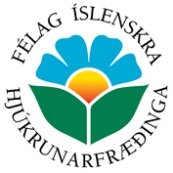 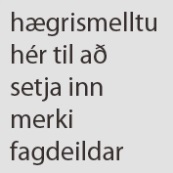 Ársskýrsla starfsárið mars - apríl Ársskýrsla starfsárið mars - apríl Ársskýrsla starfsárið mars - apríl 